*Equus 3300 hands-free Digital Multimeter (~$13.00 at Walmart)**Small solar panels are available on the following websites:http://www.allelectronics.com/make-a-store/item/SPL-61/SOLAR-CELL-60MM-X-60MM-X2MM/1.html
 
http://www.futurlec.com/Solar_Cell.shtmlIn addition to purchasing them on-line, you may also purchase inexpensive solar lights at a hardware store and remove the solar panel.  Note:  Some are easier to remove than others.  You may want to try a couple of different varieties to see which solar panels come out the easiest.  Science Content:Why do you need to design a solar panel that can move?Sunlight intensity and length of day changes because the earth is tilted on its axis.  During the summer in the Northern Hemisphere the north axis is tilted towards the sun and the sun’s rays hits that part of Earth more directly.  The Northern Hemisphere is tilted away from the sun during winter and therefore the sun’s rays hit that part of earth less directlyIn order for the solar panel to be as efficient as possible, the panel needs to be pointed towards the sun during the day and also be angled correctly for the seasons.   The solar panel will still function if it is not exactly pointed at the sun, however, the efficiency decreases.   Direct and Indirect SunlightThe website “The Reasons for the Seasons” by Gary Becker provides an excellent review on why we have seasons and the concepts of direct and indirect light.  The link to the website is: http://www.astronomy.org/programs/seasons/index.html#reasons Excerpts from the website are provided below: “Imagine the flashlights to be the sun. The energy coming from each flashlight is the same, but the way the light is striking the ground is different. The two flashlights on the left are allowing their energy to strike the ground DIRECTLY in a concentrated manner. The flashlight on the right is tilted so that when its energy strikes the ground, the energy is spread over a much larger area. The energy from the tilted flashlight is striking the ground INDIRECTLY, and its energy is less concentrated.”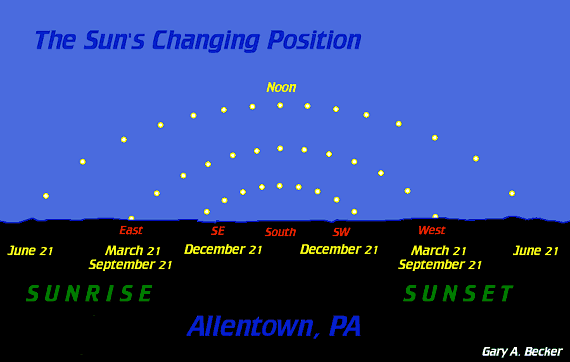 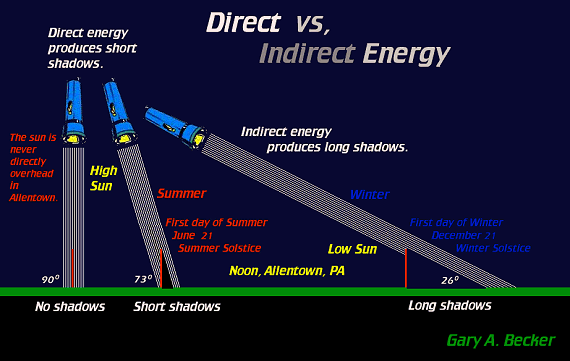 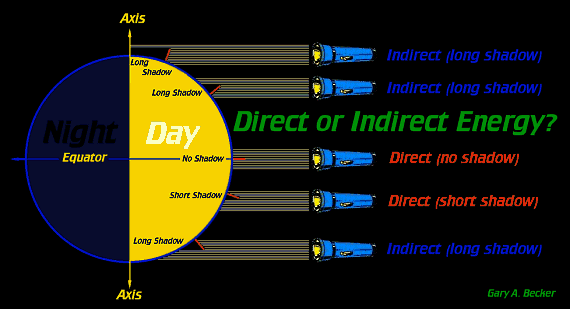 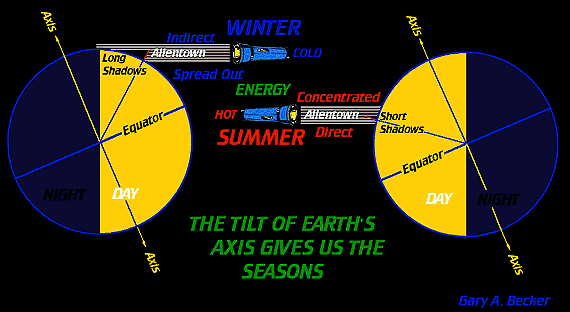 Time:  Two 90 minute class sessionsProcedures / Steps:Introduction of Design TaskIntroduce design task and information on the client (Design Activity, Student Resources) by distributing the desk task to students.Ask:	What is the problem?		Who is the client?		Who is the end user?		What are examples of constraints?Before students begin their plans, discuss important science principles that need to be understood in order to perform the design task.  These are listed under the “Science Content” section.Ask:	How do we get the four seasons?	If I put a diagram on the board, how or where should I put the sun? Where should I put the Earth?	Now let’s look at our diagram, what time of year is it?	Where would the sun be if it was fall in Indiana?	Where would the sun be if it was winter in Indiana?	Where would the sun be if it was spring in Indiana?	Where would the sun be if it was summer in Indiana?Explain to students that there are three central ideas related to the seasons: 1) the tilt of the Earth; 2) the direction of the sun’s rays (indirect vs. direct); and 3) the path the Earth takes around the sun. Before proceeding, ensure students understand the reason we have seasons and how the sun crosses the sky during the day. Ask:	Using a model of the Earth, how would we position the Earth relative to the sun when it is winter in Australia?	Using a model of the Earth, how would we position the Earth relative to the sun when it is summer in Alaska?Initial Design Brainstorming:Introduce components that they can use to build the solar tracking device. (This is a very open ended project and there are many ways to fabricate a working model) Introduce concepts on how the solar panel can move using typical mechanical design components, such as ball bearings and four bar linkages.(See Mechanical Design Components Section)Instruct students to sketch his/her possible designs for a solar tracking system in their design books. Ask:	What are the important features of your design? 	How will you use some of the materials in your design?	What are some challenges or problems you think your team may face?	How could address these problems now?Instruct each team to decide on one plan after they share their designs. The design could be a specific design of one student or a combination of designs.Students will then construct one prototype per team.  Allow for 90 minutes for construction.A list of items and potential monetary value is provided.  Students may be asked to determine how much their design costs and they can “buy” additional items, if needed.The following are possible sources of formative and summative assessment:Design notebooks (individual) – Note how students identify and clearly label their drawings; Identify the types of science vocabulary students use in their notebooks (tally the number of times each concept is used); Note how students record data from testing their prototypes and how well they explain their results (patterns in the data)Presentation of design to class by the team.  Provide positive design attributes, how design criteria where met, and possible redesigns.Participation (group) – Note level of engagement; questions students asked; how well they worked in a group; how well each team met the goals of the taskOther (individual and/or group) – Create a short pre and posttest that highlights key science vocabulary terms; Present a new situation or new problem on the same theme See Lesson ExtensionsActivity Extensions: http://science-class.net/Notes/Notes_Seasons_7th.htmProvides a clear explanation of terms, concepts, and ideas related to students’ conceptions of the four seasons. This site also provides ideas for extension activities on topics related to Earth’s rotation, four seasons, and planetary motion.Web Resources:http://education.nationalgeographic.com/education/activity/the-reason-for-the-seasons/?ar_a=2National Geographic Education – provides an excellent short video of the reasons for the seasons. Also provides additional learning activities and handouts for teachers.http://astro.unl.edu/naap/motion1/animations/seasons_ecliptic.html University of Nebraska at Lincoln provides a season simulator that shows the earth/sun relationship at any time and latitude throughout the year.  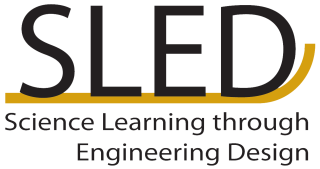 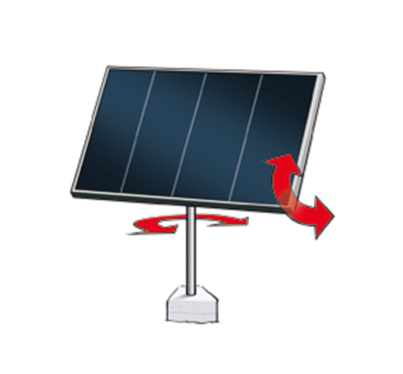 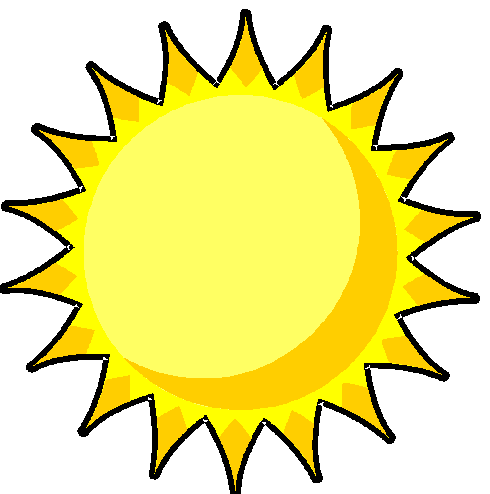 Indiana Solar Power Company needs your help. They are interested in finding a way to obtain as much energy as they can from the sun.  One way is to use solar panels.  In order to maximize the amount of solar energy collected by the solar panels, the panels must be positioned such that they face the sun at all times of the day and during all seasons.  The Indiana Solar Power Company believes your team can help. The company is asking you to develop a solar panel system that can be easily moved to track the sun, so that the panel can collect as much solar energy as possible.  To complete this task you need to use what you know about the sun’s location in the sky during different times of the day and during different seasons.  You may also want to use what you have learned about how machines move.Design ConstraintsThe solar panel should be able to move horizontally to track the sun through the day.  The solar panel should also be able to be moved vertically to capture the different angle of the sun during summer and winter. (See Figure 3)The solar panel does NOT have to move on its own (motors are not provided), however, students can assume that a product would use a motor or other system to move the solar panel.  Possible cost for items to link with a classroom economy Ball Bearing Information Things tend to roll better than they slide.  Rolling friction has less resistance than sliding friction. The balls or rollers “bear” the load in a ball bearing (shown below).Balls can be put between to surfaces to decrease sliding friction.  Examples of how they can be built for this project are shown in the following pages.Four-Bar LinkageA typical engineering design component to move something is a four-bar linkage. A four-bar linkage consists of four pieces of material connected in a loop by joints.  In the image below, three links are shown.  The fourth would be connected between the ground pins (grey bases) and is not shown because it would not move.  Note:  The bars do not have to be the same length.  The students may change the lengths of the various bars to get different effects.  An animation of a four bar linkage can be found at:http://www.robotics.utexas.edu/simulations/Subjects/Mechanisms/Four%20Bar/index.htm Possible DesignsTime: one 90 minute class sessionAfter the prototype is built the student can measure angles of the solar panel to show the design functions as required by the client.  First measure the vertical angle of the solar panel to show the design functions for the change of sun angles from the summer to the winter.  The winter angle is 26.5 degrees and the summer angle is 73.5 degrees. Note: angle of ray is provided, solar panel is perpendicular to ray.If an electrical multimeter has been purchased, a flashlight can be set-up at the angle for the sun.  The students can see the change in voltage if the solar panel is not directly in line with the beam of the flashlight. Measure the horizontal angle required that the device needs to move to capture the sun rays as the sun moves from East to West (horizontal plane).  The students can again use the multimeter to see the change in voltage output. Other angles can be determined for other dates from: http://solardat.uoregon.edu/SunChartProgram.htmlApproximate Sun Angles from Horizontal at certain times of the year.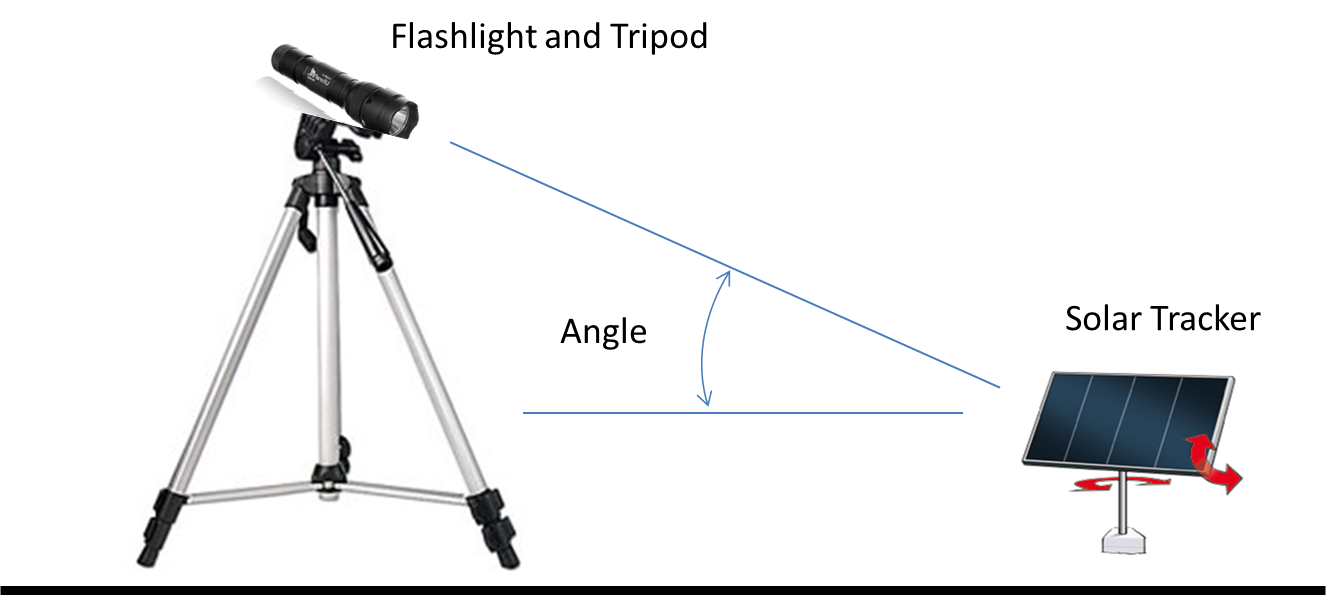 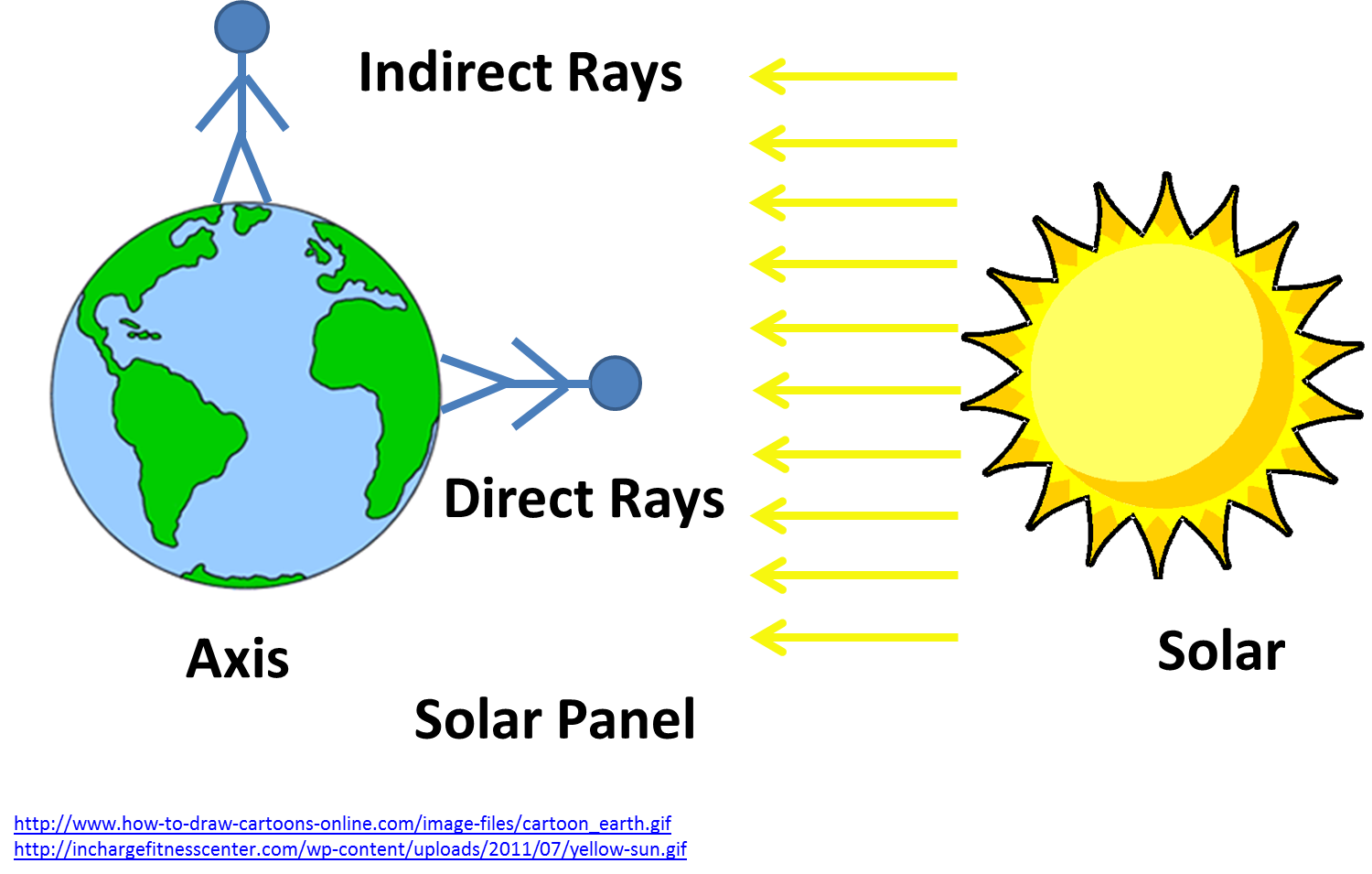 Grade Level:6th Total Time Required:3 periods (90 minute each), approximatePrepared By:	Kari Clase, Melissa Colonis, John Grutzner, Bryan Hubbard, Alyssa Panitch, and Nancy TyriePrepared By:	Kari Clase, Melissa Colonis, John Grutzner, Bryan Hubbard, Alyssa Panitch, and Nancy TyrieLesson Objectives:Students will be able to:Demonstrate that the seasons in both hemispheres are the result of the inclination of the earth on its axis, which causes changes in sunlight intensity and length of day.Identify the difference between direct and indirect rays of light.Apply their understanding of indirect and direct rays to design a device that can be used to track the sun through the day and various times of the year.  Use various materials and typical engineering design components (examples provided).Measure the angles associated with the inclination of the sun and position of the sun throughout the day.Lesson Objectives:Students will be able to:Demonstrate that the seasons in both hemispheres are the result of the inclination of the earth on its axis, which causes changes in sunlight intensity and length of day.Identify the difference between direct and indirect rays of light.Apply their understanding of indirect and direct rays to design a device that can be used to track the sun through the day and various times of the year.  Use various materials and typical engineering design components (examples provided).Measure the angles associated with the inclination of the sun and position of the sun throughout the day.Indiana Standards:Content Specific: Science 6.2.5 (Earth and Space Science) Demonstrate that the seasons in both hemispheres are the result of the inclination of the earth on its axis, which causes changes in sunlight intensity and length of day.Mathematics Connections:The design activity requires the students to perform the following mathematical calculations:The measurement of the horizontal angle of the solar panel on their completed design to show the design functions for the sun crossing the sky from East to West.  The measurement of the vertical angle to show the design functions for the change of sun angles from the summer to the winter.  Measurement of elapsed time.Indiana Standards:Content Specific: Science 6.2.5 (Earth and Space Science) Demonstrate that the seasons in both hemispheres are the result of the inclination of the earth on its axis, which causes changes in sunlight intensity and length of day.Mathematics Connections:The design activity requires the students to perform the following mathematical calculations:The measurement of the horizontal angle of the solar panel on their completed design to show the design functions for the sun crossing the sky from East to West.  The measurement of the vertical angle to show the design functions for the change of sun angles from the summer to the winter.  Measurement of elapsed time.Science Concepts / Vocabulary:Science Concepts / Vocabulary:Science Concepts / Vocabulary:TermDefined by a scientist or engineerDefined by a 6th grade studentAxisAn imaginary line around which an object rotates.  In a rotating sphere, such as the Earth and other plants, the two ends of the axis are called poles.An imaginary line that goes through the center of the earth.SolarRelating to the sunSunSolar Panel(Engineering/Electrical Engineering) A panel exposed to radiation from the sun, used to heat water or, when mounted with solar cells, to produce electricity directly.What is used to collect the sun’s energy.Direct RaysA direct ray is when the Sun's light hits the specified part of Earth that you are observing at an exact angle of 90 degrees . This means that the Sun's rays are perpendicular to the Earth;  (Site: http://wiki.answers.com/Q/What_is_the_definition_of_direct_rays )The sun is directly overhead and there is no shadow.Indirect RaysIndirect rays are when the Sun's light hits the specified part of Earth at an angle other than the perpendicular angle of 90 degrees.The sun’s rays are coming at me from the side and there is a shadow.List the quantities of all materials and equipment needed:List the quantities of all materials and equipment needed:List the quantities of all materials and equipment needed:Materials for a class of 20 students with 4 in each team (They will not use all materials).Materials for a class of 20 students with 4 in each team (They will not use all materials).Materials for a class of 20 students with 4 in each team (They will not use all materials).Tools/EquipmentMaterialsRulersMarbles (50)Round plastic plates (20)ScissorsPlastic cups (20)Golf balls (8)FlashlightVinyl corner bead pieces (50)Clay (1 pkg)Electrical clips and leadsFlexible straws (4)Brass paper brads (100)Multimeter*Duct tape (2 rolls)Small Solar Panel** (5)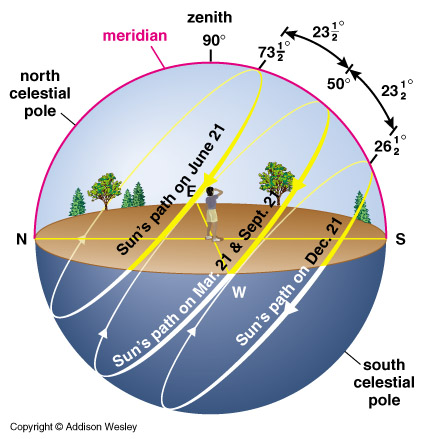 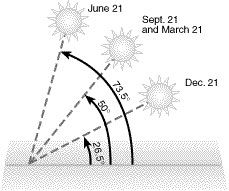 Sun angle at various times of the year (http://curious.astro.cornell.edu/images/pathofsun_40deg.jpg )http://parametricmodel.com/upload/image/full_4d4040fdc802a.jpg Marbles$2 EachPlastic Cups$10 EachVinyl Corner Bead Pieces$5 EachBendy Straws$15 EachDuct TapeFreeRound Plastic Plates$10 EachGolf Balls$4Clay$20 (As much as needed)Brass Paper Brads$1 EachSmall Solar Panel $100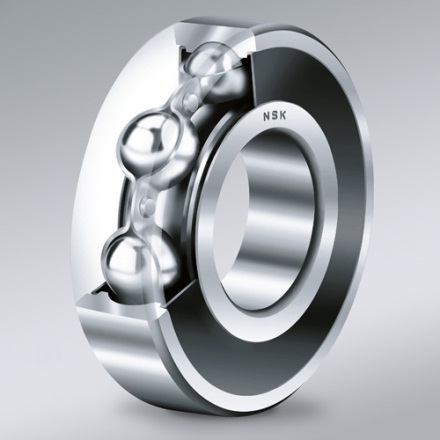 Ball Bearing Imagehttp://www.nskeurope.com/cps/nsk/eu_en/p/images/content/1030_DGBB_rgb_rdax_95.jpg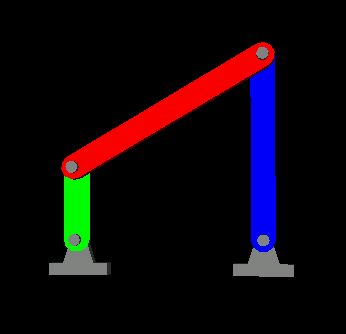 Four Bar Linkage Imagehttp://www.robotics.utexas.edu/simulations/images/FourBar.jpg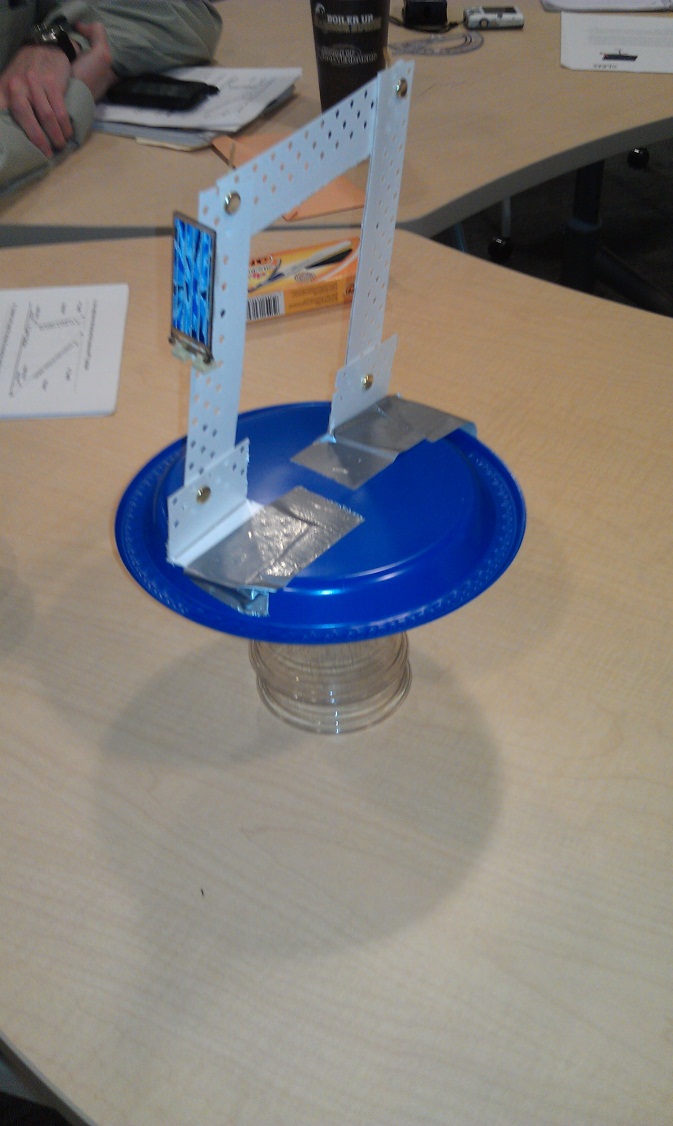 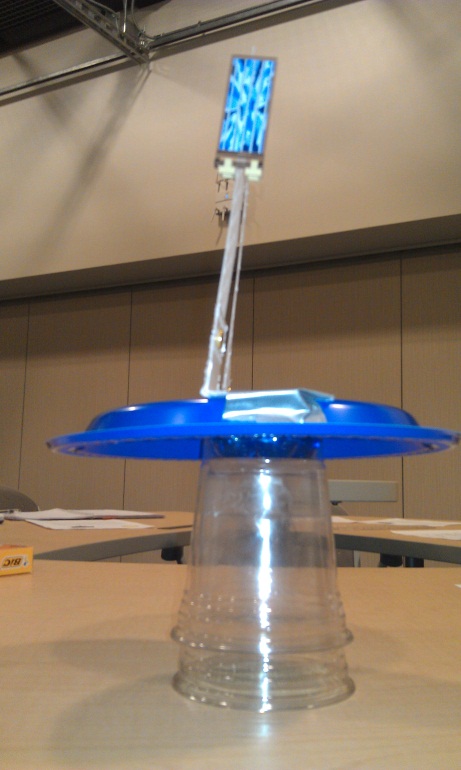 Solar Tracker utilizing ball bearings(Marbles between cups) and 4 bar linkageSolar Tracker utilizing ball bearings(Marbles between cups) and 4 bar linkage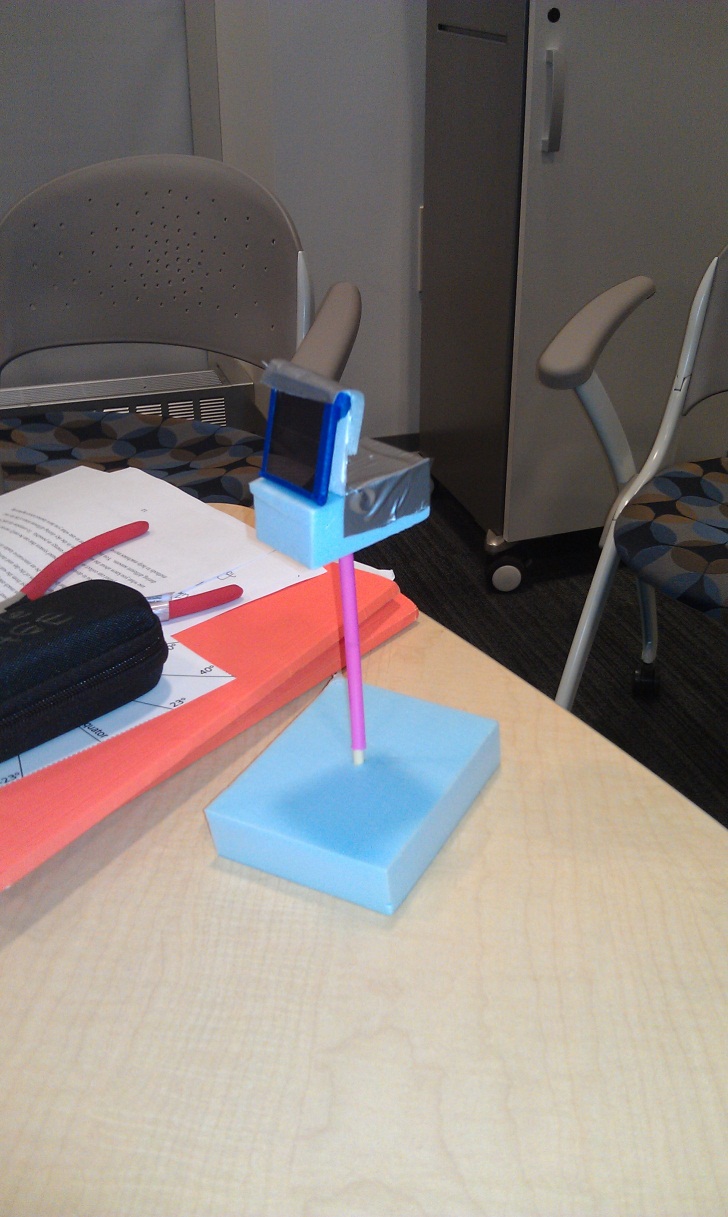 Solar Tracker utilizing foam and duct tape 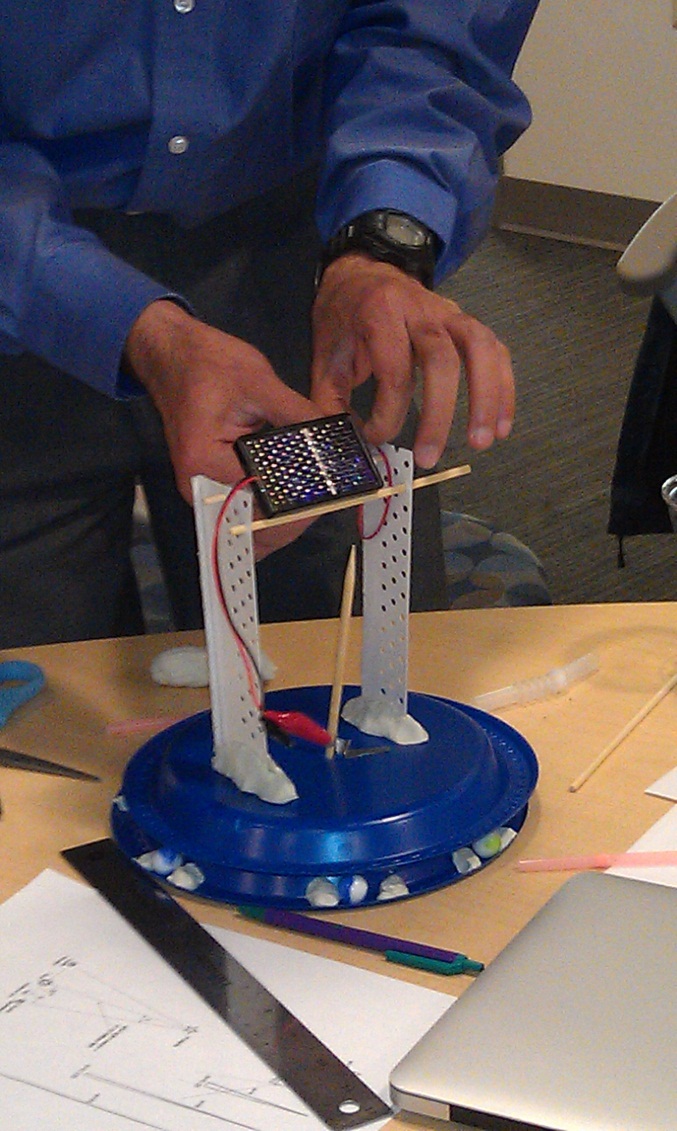 Solar Tracker utilizing ball bearing between two plates and rotating shaft to provide vertical alignment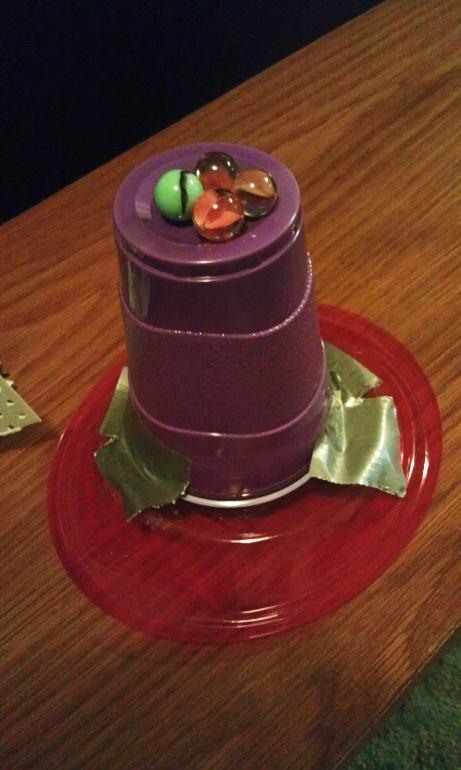 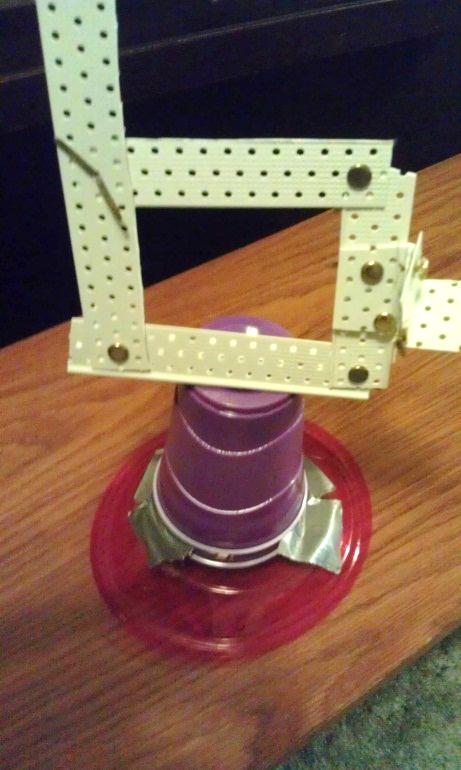 Solar tracker utilizing ball bearings and 4 bar linkageSolar tracker utilizing ball bearings and 4 bar linkageDateAngleDecember 21st (Winter Solstice)26.5 DegreesJune 21st (Summer Solstice)73.5  Degrees